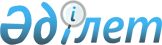 Об определении сроков предоставления заявок на включение в список получателей субсидий и оптимальных сроков сева сельскохозяйственных культур на 2013 год
					
			Утративший силу
			
			
		
					Постановление акимата Амангельдинского района Костанайской области от 6 июня 2013 года № 84. Зарегистрировано Департаментом юстиции Костанайской области 28 июня 2013 года № 4161. Утратило силу - Постановлением акимата Амангельдинского района Костанайской области от 22 июля 2013 года № 101      Сноска. Утратило силу - Постановлением акимата Амангельдинского района Костанайской области от 22.07.2013 года № 101 (вводится в действие со дня подписания).

      В соответствии со статьей 31 Закона Республики Казахстан "О местном государственном управлении и самоуправлении в Республике Казахстан" от 23 января 2001 года, пунктом 12 Правил субсидирования из местных бюджетов на повышение урожайности и качества продукции растениеводства, утвержденных постановлением Правительства Республики Казахстан от 4 марта 2011 года № 221 акимат Амангельдинского района ПОСТАНОВЛЯЕТ:



      1. Определить сроки предоставления заявки на включение в список получателей субсидий на 2013 год:

      на удешевление стоимости горюче-смазочных материалов и других товарно-материальных ценностей, необходимых для проведения весенне-полевых и уборочных работ, в том числе приобретенных на основании договора лизинга семян, необходимых для проведения весенне-полевых работ с 5 апреля по 31 мая;

      на удешевление стоимости удобрений (за исключением органических) и гербицидов с 5 апреля по 1 июля.



      2.Определить оптимальные сроки сева по каждому виду субсидируемых приоритетных сельскохозяйственных культур на 2013 год согласно приложению к настоящему постановлению.



      3. Контроль за исполнением настоящего постановления возложить на заместителя акима района Карбозова Т.Т.



      4. Настоящее постановление вводится в действие после дня его первого официального опубликования и распространяется на отношения, возникшие с 5 апреля 2013 года.      Аким района                                Ж. Таукенов      СОГЛАСОВАНО:      Руководитель государственного

      коммунального учреждения

      "Отдел предпринимательства

      и сельского хозяйства

      Амангельдинского района"

      ____________ Е. Ещанов

Приложение        

к постановлению     

акимата № 84      

от 06 июня 2013 года   Оптимальные сроки сева по каждому виду субсидируемых приоритетных сельскохозяйственных культур на 2013 год
					© 2012. РГП на ПХВ «Институт законодательства и правовой информации Республики Казахстан» Министерства юстиции Республики Казахстан
				№Наименование

приоритетных

сельскохозяйственных

культурСроки сева1Яровая пшеницас 15 по 31 мая2Ячменьс 20 мая по 5 июня3Овесс 15 по 31 мая4Просос 20 мая по 5 июня5Гречиха с 20 по 31 мая6Зернобобовыес 20 мая по 31 мая7Масличныес 18 по 30 мая8Кормовыес 15 мая по 10 июня9Зерновые с

соблюдением

зональных научно-

обоснованных

агротехнологийс 15 мая по 5 июня10Кукуруза и

подсолнечник на

силосс 15 по 31 мая11Картофельс 10 по 31 мая12Овощебахчевыес 25 апреля по 10 июня